Руководство пользователяATHENA.VDRЛистов 25Москва 2023
АннотацияРуководство Пользователя представляет собой документ, предназначенный для обеспечения работы Пользователей по эксплуатации системы ATHENA.VDR в части следующих подразделов, доступных для Пользователей:-	Документы. Раздел предназначен для хранения и управления документами;-	Пользователи. Раздел предназначен для управления доступом пользователей к комнате и документам комнаты;-	Настройки. Общие настройки и условия доступа;-	Журнал действий пользователей.ОглавлениеТермины, определения и сокращенияВ данном разделе представлен перечень терминов и определений, используемых в настоящем документе (см. Таблица 1).Таблица 1 - Термины, определения и сокращения1 Введение1.1 Область примененияATHENA.VDR – единое виртуальное пространство, предназначенное для безопасного хранения и обмена ценной бизнес-информацией, в том числе в процессе работы по сделке.Настоящее руководство предназначено для применения Пользователями ATHENA.VDR.1.2 Функции и бизнес-процессы, реализуемые в ATHENA.VDRATHENA.VDR обеспечивает реализацию следующих бизнес-процессов:Создание и настройка виртуальной комнаты данныхСоздание тематических папок и загрузка документовНастройка прав доступа пользователей к папкам в виртуальной комнатеДоступ к документам в виртуальной комнатеРабота с документами в комнате1.3 Системные требованияКомпьютер клиента32- или 64-разрядный процессор с тактовой частотой 1 ГГцМинимум 2 ГБ оперативной памяти (рекомендуется 8 ГБ)Доступ в интернет от 10 Мбит/с (рекомендуется 100 Мбит/с)Операционная системаWindows 11, Windows 10macOS 10.14 и вышеПоддерживаемые интернет-браузеры и минимальные версииGoogle Chrome 84 (рекомендуемый) и вышеFirefox 79 и вышеSafari 14 и вышеMicrosoft Edge 84 и выше2 Создание и настройка виртуальной комнаты данных2.1 Создание аккаунтаATHNA.VDR размещена по закрепленному за ней веб-адресу.Перейдите по ссылке;Переключите языки, если это необходимо.  Для первичного входа в сервис Пользователь должен пройти регистрацию в системе:Заполните личные данныеВведите номер своего мобильного телефона в международном формате, например, Россия +7 123 456 7890.Введите адрес электронной почты в формате ***@***.*** Важно указать реально существующий адрес электронной почты.Создайте пароль и подтвердите его в следующем окне. Учетные данные сохранятся.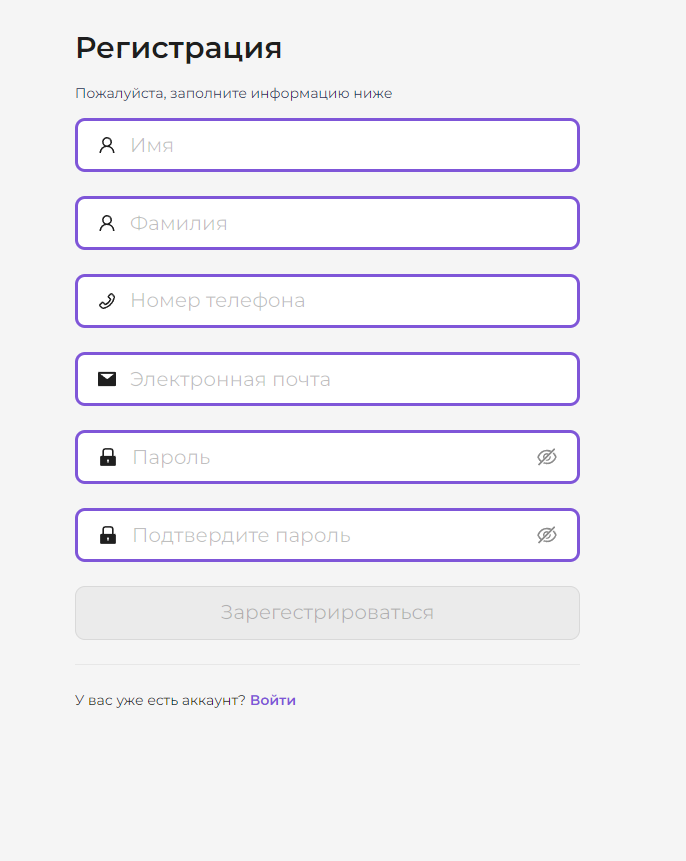 2.2 Начало работыАутентификация и авторизация в ATHENA.VDR осуществляются по связке e‑mail+пароль, введенные при регистрации.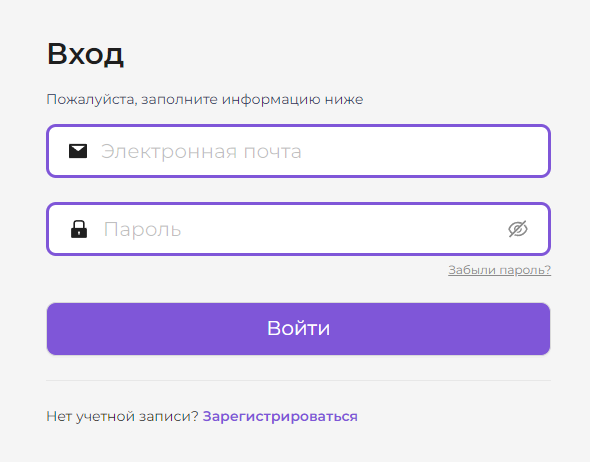 Личный кабинет пользователя выглядит следующим образом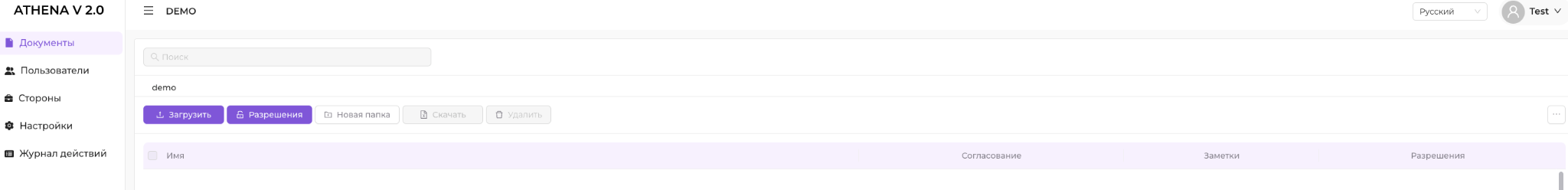 2.3 Редактирование информации в профилеНаведите на профиль в правом верхнем углу и в раскрывающемся меню выберите «Профиль»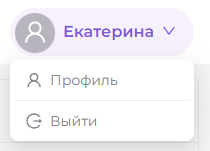 Отредактируйте профиль по необходимости и нажмите «Сохранить»;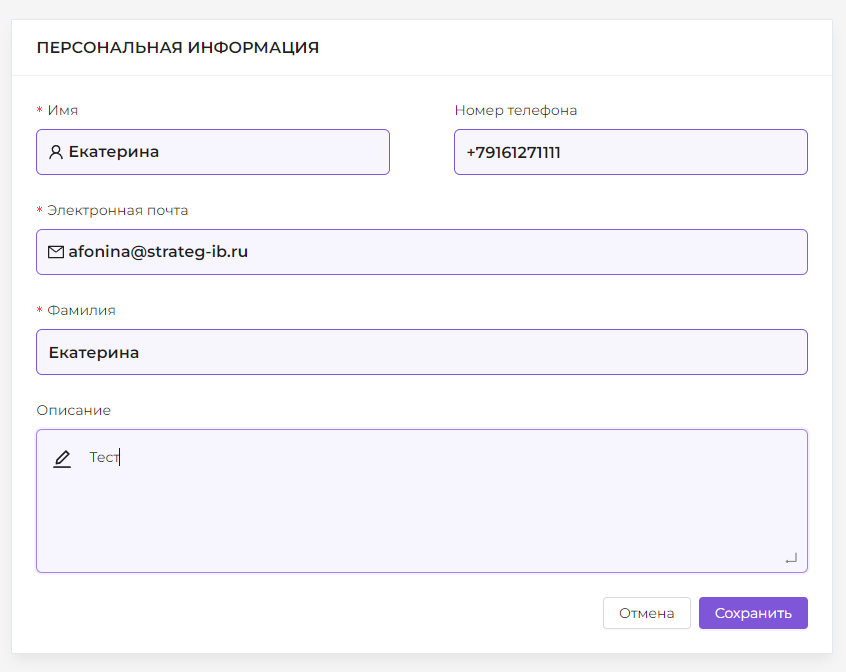 Обратите внимание, что редактирование адреса электронной почты невозможно!2.4 Создание комнаты данныхДля того, чтобы начать обмениваться документами, необходимо создать отдельную виртуальную комнату данных:Нажмите на кнопку в виде трех полос в левом верхнем углу и создайте новую комнату данных «Создать новую комнату данных»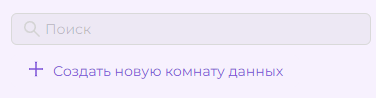 Введите Наименование комнатыДайте краткое описание комнаты данныхНажмите кнопку «Создать»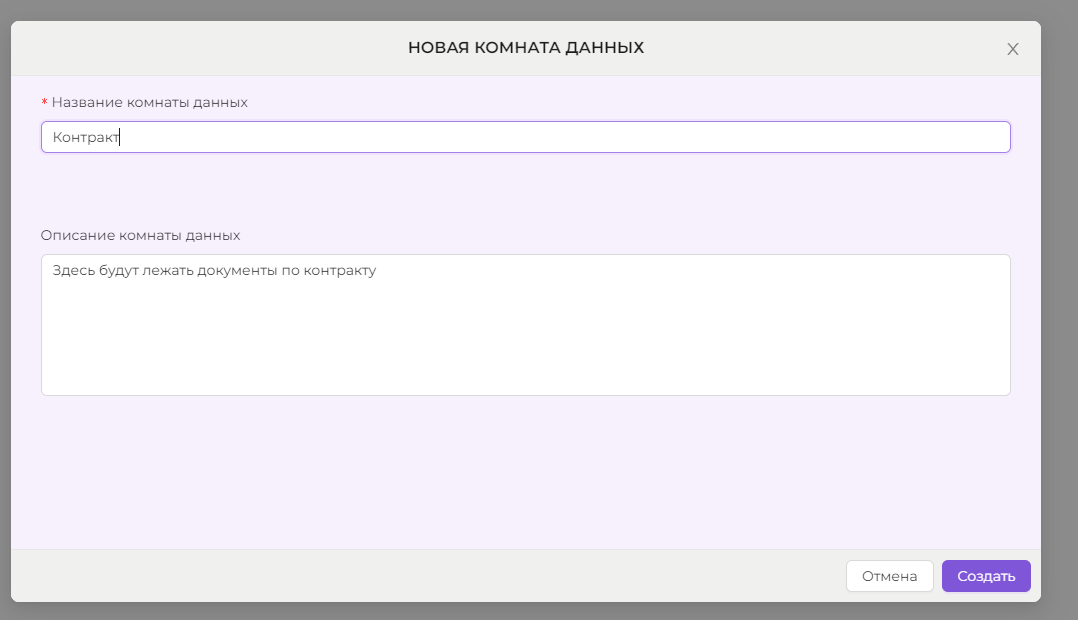 Наименование комнаты, в которой находится пользователь, отображается по центру веб-страницы.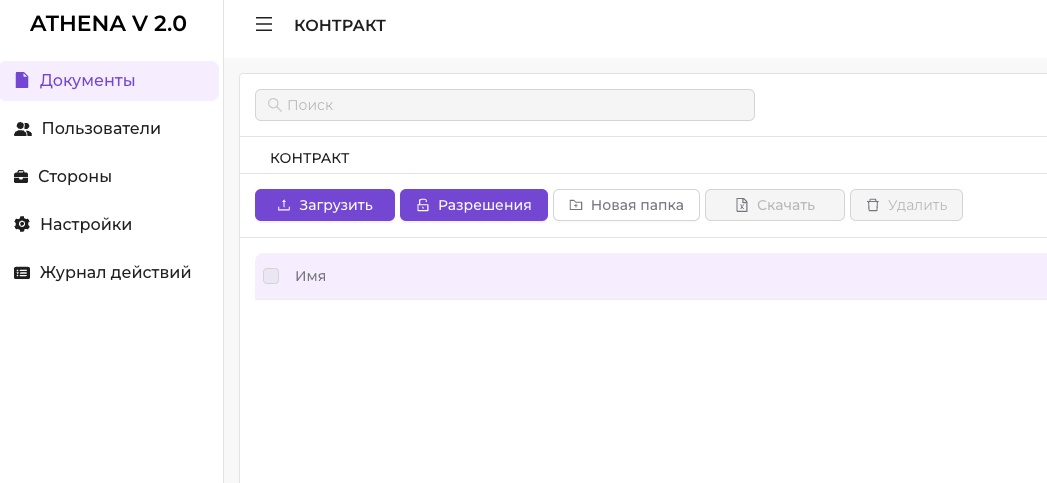 2.5 Настройка комнаты данныхДля того, чтобы перейти в настройки комнаты необходимо выбрать в левом меню «Настройки»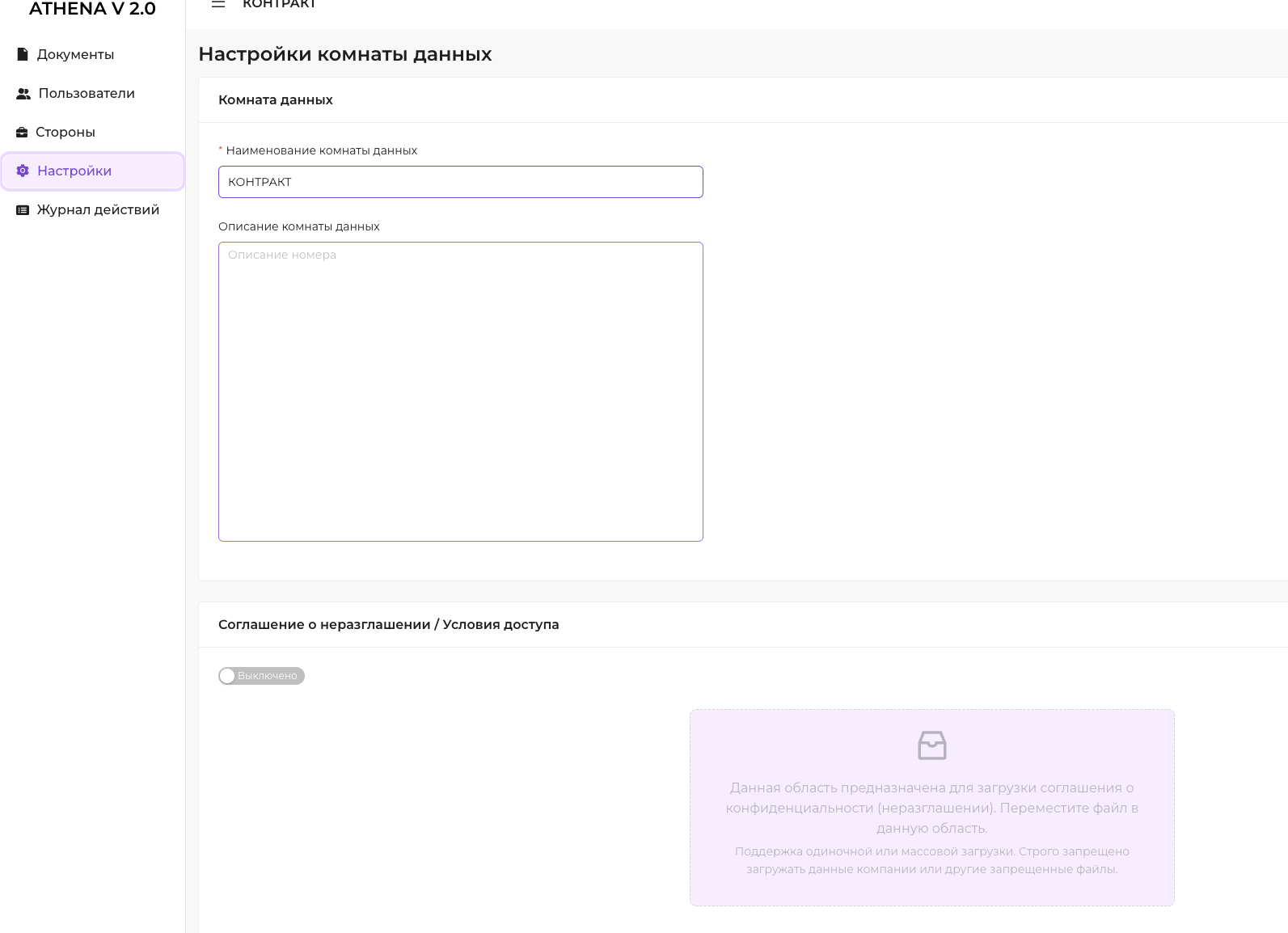 В настройках можно поменять название комнаты, добавить описание, загрузить соглашение о неразглашении.2.6 Соглашение о неразглашенииПерейти в настройкиИзменить статус чекпоинта соглашения на «Включено»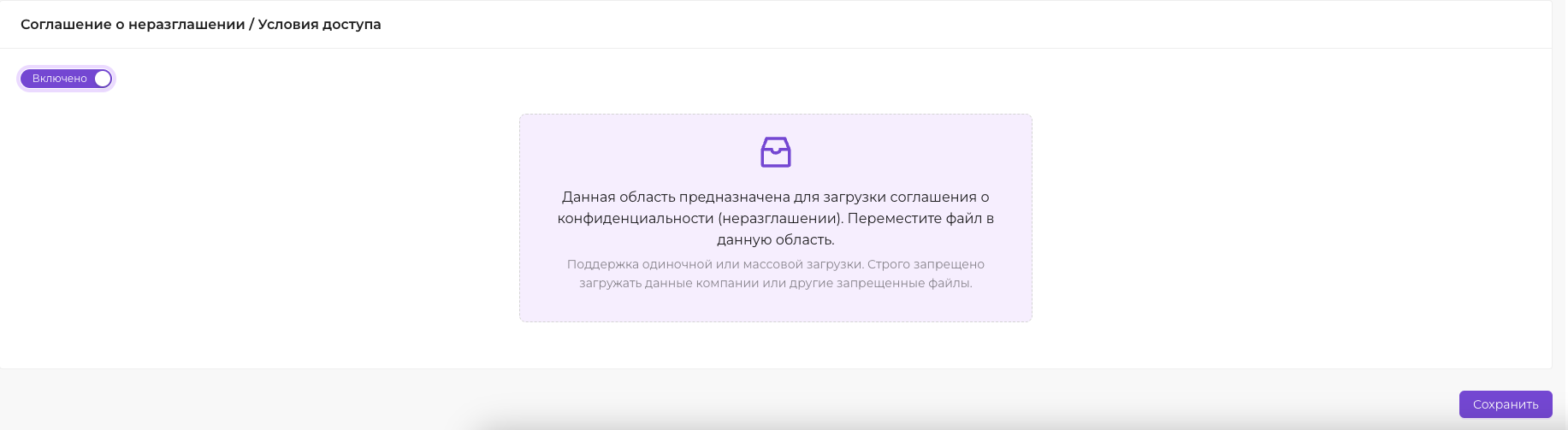 Нажать на область для загрузки документов и выбрать нужный файлНажать на «Открыть» и далее сохранить изменения 
Пользователь, приглашенный в комнату, обязательно должен будет ознакомиться с соглашением и принять его условия.3 Создание тематических папок и загрузка документовВ разделе «Документы» доступны следующие функции:загрузка папок и файлов;создание папок;удаление папок и файлов;перемещение папок и файлов внутри виртуальной комнаты;просмотр документов;скачивание документов; переименование документов и папок;написание заметок;согласование документов3.1 Формирование структуры папок в виртуальной комнатеДля этого необходимо:Нажмите на кнопку «Новая папка»Введите название папки и нажмите «Создать»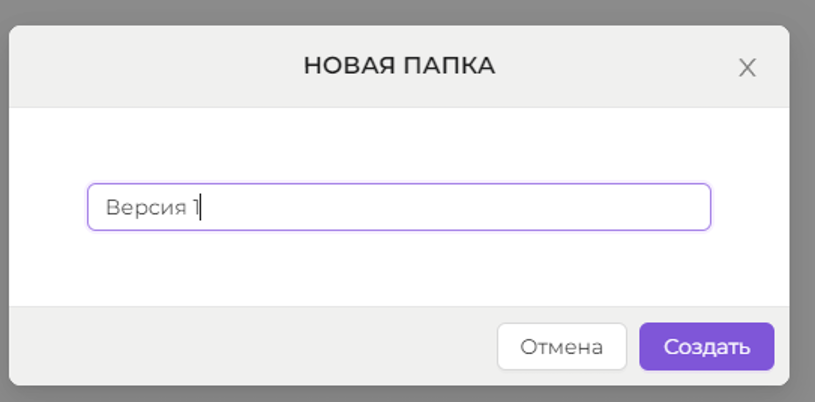 Созданная папка отобразится в комнате: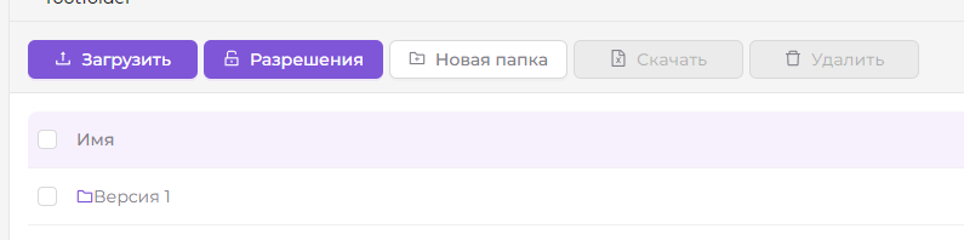 Внутри папок можно создавать другие папки в неограниченном кол-ве. В хлебных крошках будет отражен путь до текущей директории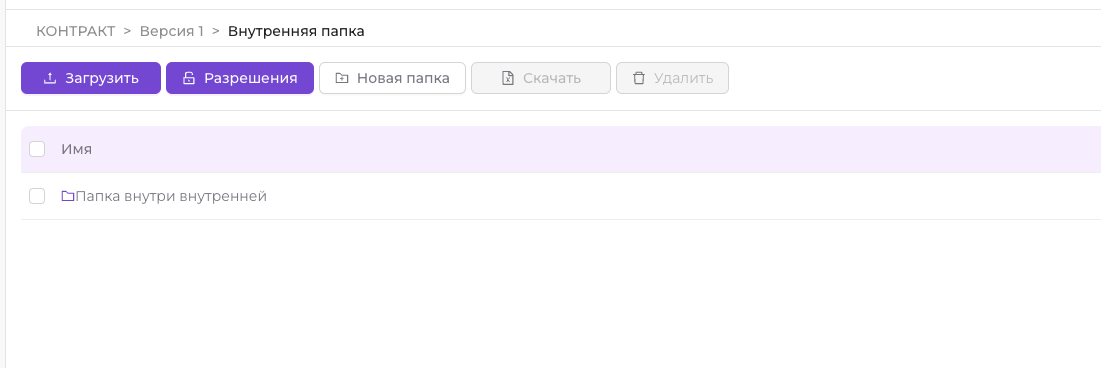 3.2 Загрузка документов и папок в директориюДля загрузки документов ил папок в комнату необходимо:Нажмите на кнопку «Загрузить», отобразится окно загрузки: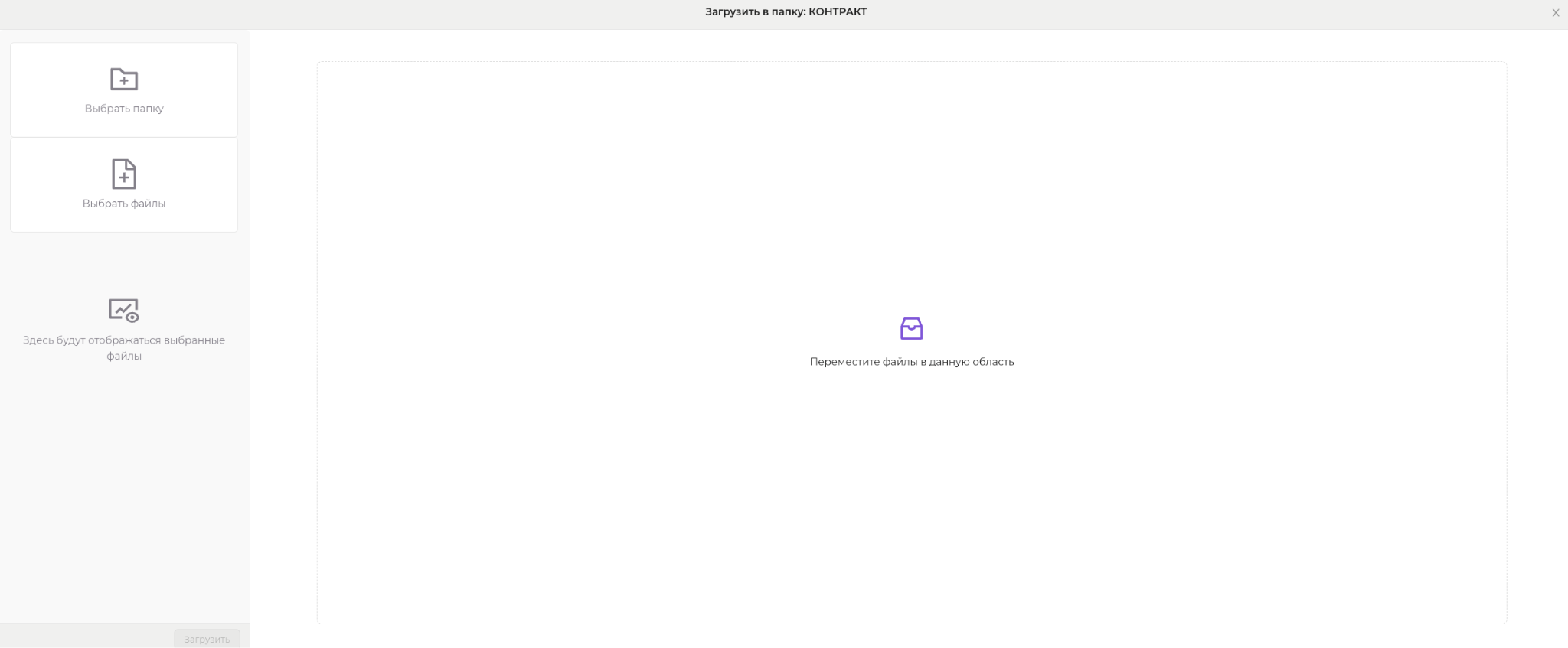 1 вариант. Перетащите файлы или папку мышкой непосредственно из папки ПК2 вариант. Нажмите на кнопку «Выбрать файлы» или «Выбрать папкуВ появившемся окне выберите один или несколько документов, которые хотите загрузитьНажмите «Открыть», выбранные файлы появятся в модальном окне слева:Если необходимо добавить еще файлы (папки), повторите предыдущий шаг.Если необходимо убрать некоторые файлы (папки), удалите их, нажав кнопку «Удалить» рядом с документомЕсли все верно, нажмите кнопку «Загрузить». Документы отобразятся в указанной директории.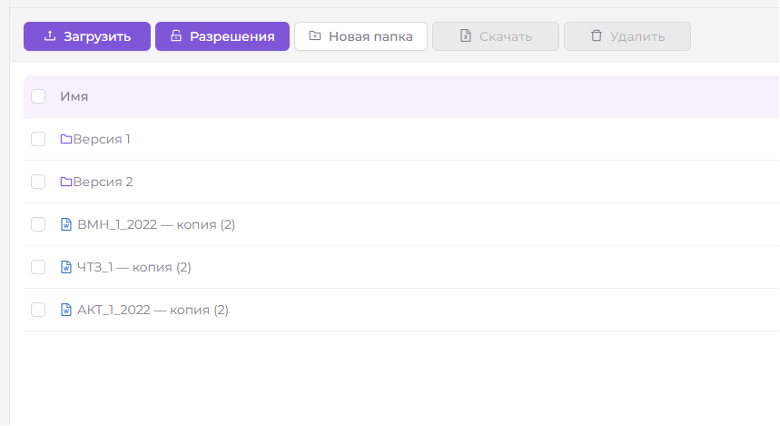 Выделите один или несколько файлов и перетащите документ мышкой в необходимую папку.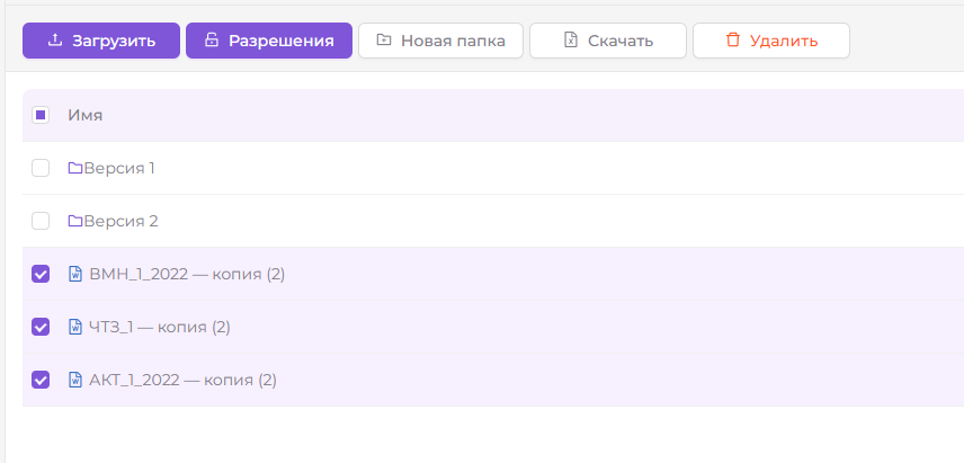  3.3 Согласование документаДля этого необходимо:Выбрать нужный документ в комнате изменить чекпоинт «Требуется согласование» в активное положение 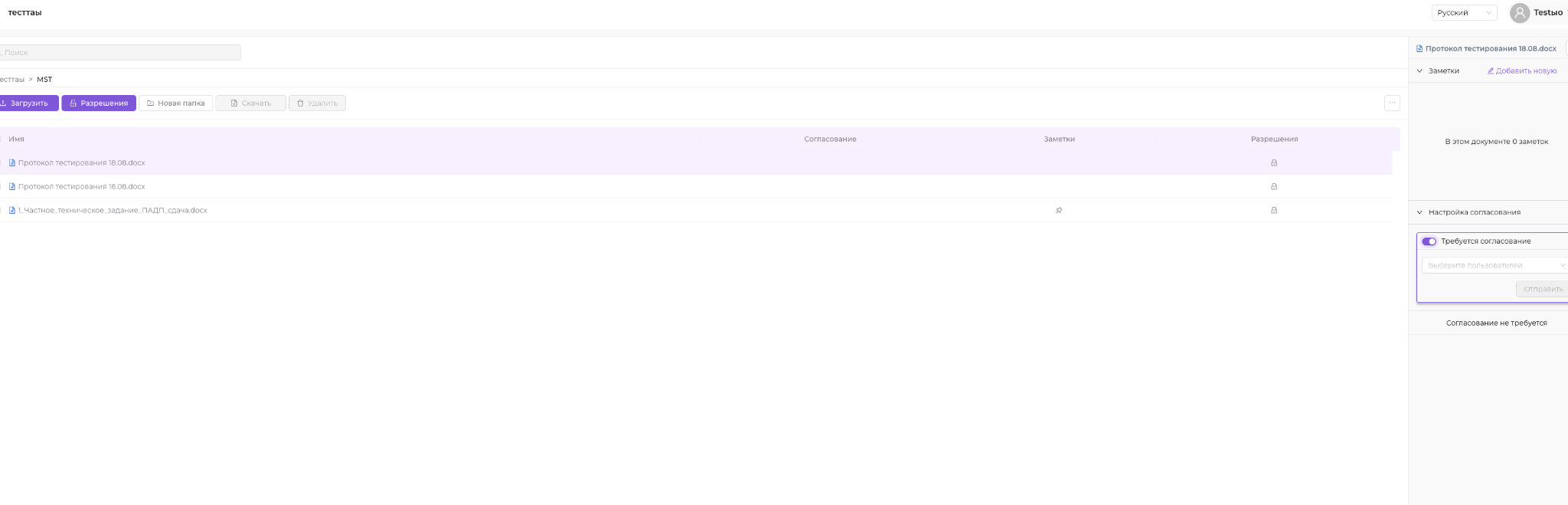 Выбрать согласующих из списка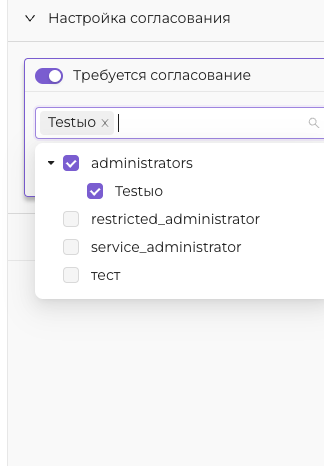 У пользователей из списка появится возможность согласовать или не согласовать документ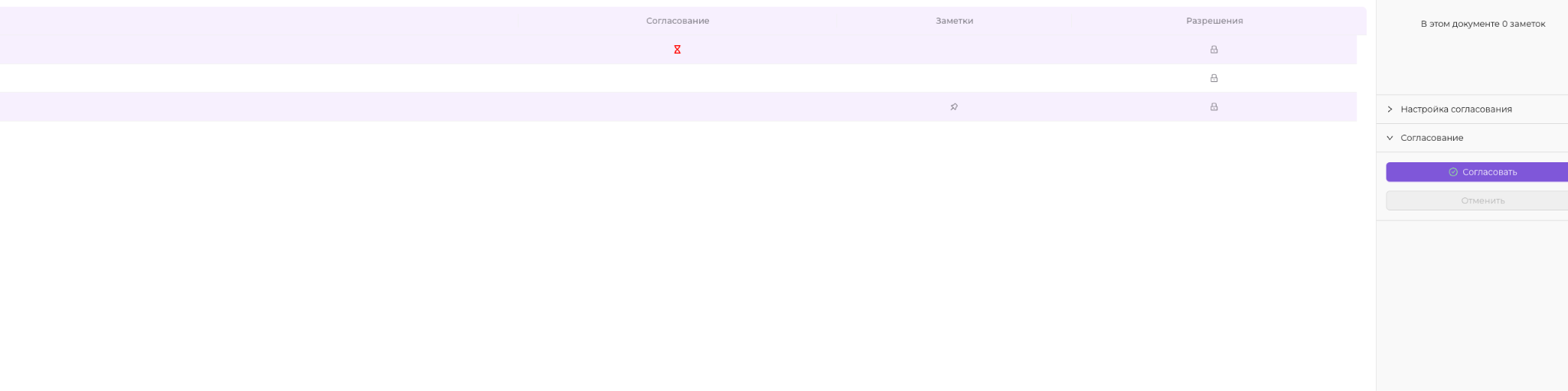 После согласования документа меняется статус согласованности 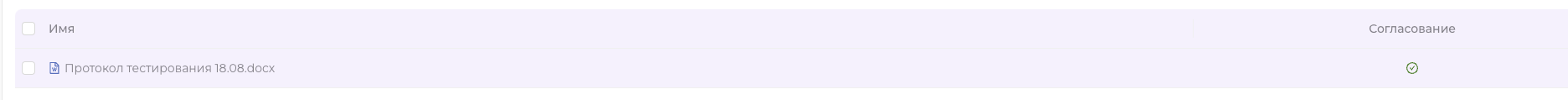 4 Настройка прав доступа пользователей к папкам в виртуальной комнатеДоступ пользователя к функциональности комнаты определяется на основе присвоенной ему роли. В базовой версии системы реализованы следующие группы ролей:Полный администратор. Администратор основной стороны сделки/процесса (инициатор, владелец комнаты). Полные права: приглашать и управлять, просматривать отчеты об активности, управлять разрешениямиСистемный администратор. Настраивает комнату, создает группы, директории, но ничего не открывает и не загружает. (например, это может быть секретарь владельца комнаты. Настраивает, но доступа к чувствительной информации не имеет). Представляет интересы основной стороны во главе с ролью Полный администратор.Администратор с ограниченными возможностями. Администратор другой стороны сделки/процесса. Администрирует свои и назначенные ему группы.Пользователь. Приглашенные в комнату пользователи. Доступ к персонально настроенному функционалу комнаты. Имеют возможность работы с документами, без прочих настроек и объектов. Например, это может быть команда юристов, бухгалтеров.При создании новых групп рекомендуется присваивать пользователям роль «Пользователь».Для создания групп пользователей рекомендуем использовать следующую матрицу ролей и их функций:Данная матрица ролей является рекомендуемой, в системе реализована возможность гибкой настройки групп и ролей пользователей и функций, доступных им. Разрешения на действия с документами настраиваются на папки и распространяются на вложенные в них документы:Загрузить – пользователь может загружать документы в папку;Удалить – пользователь может удалить документы из папки;Скачать – пользователь может скачать документы на персональный компьютер;Просмотреть – пользователь может просмотреть документ через встроенное средство просмотра в комнате.4.1 Добавление новой группыДля добавления новой группы пользователей необходимо выполнить следующие действия: Слева в списке разделов выберите раздел «Пользователи»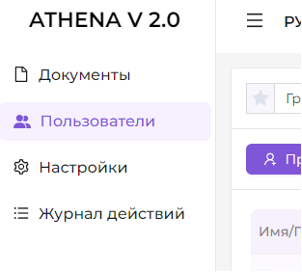 Нажмите на кнопку «Новая группа». Отобразится модальное окно с настройками создаваемой группы пользователей;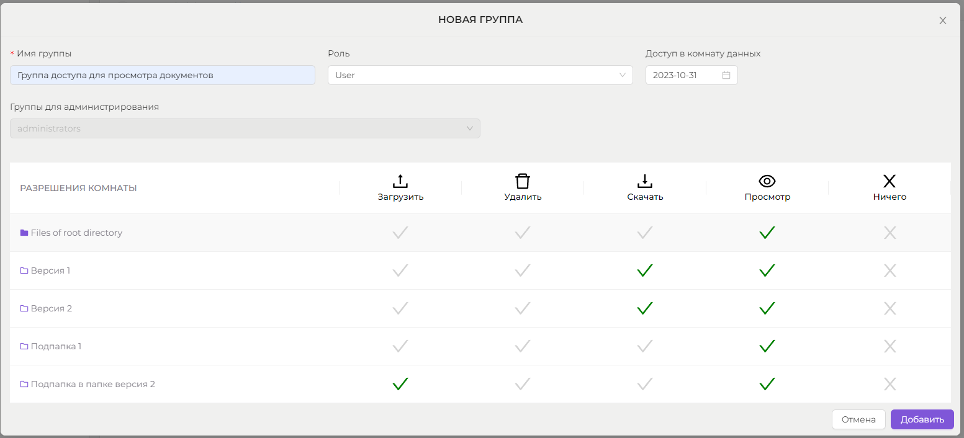 Введите наименование новой группы, например «Бухгалтерия»;Назначьте роль добавленной группе, например «User»;При необходимости, ограничьте доступ в комнату до определенной даты;Проставьте галочки на действия, которые должны быть доступны для пользователей из этой группы;Нажмите «Добавить». Отобразится созданная группа, в которой (0) означает количество пользователей;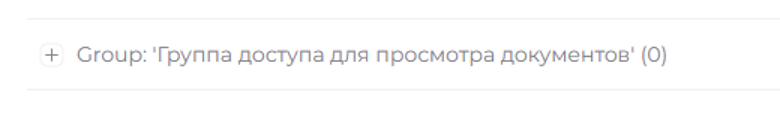 Разрешения для документов можно назначить также через раздел «Документы»:При необходимости, ограничьте доступ в комнату до определенной даты;Проставьте галочки на действия, которые должны быть доступны для пользователей из этой группы;Настройте разрешения на действия, которые должны быть доступны для пользователей из разных групп.4.2 Добавление пользователейНажмите кнопку «Пригласить». Отобразится модальное окно с выбором атрибутов для добавления пользователей;Выберите роль и группу, в которую Вы хотите пригласить пользователей;Введите адрес электронной почты пользователя, которого хотите пригласить в комнату или несколько адресов для нескольких пользователей;На почту пользователю придет приглашение в комнату;Дополнительный вариант: Скопируйте ссылку-приглашение и отправьте по электронной почту.4.3 Изменение группы пользователяВыберите интересующего пользователя. Справа отобразится информация о пользователе;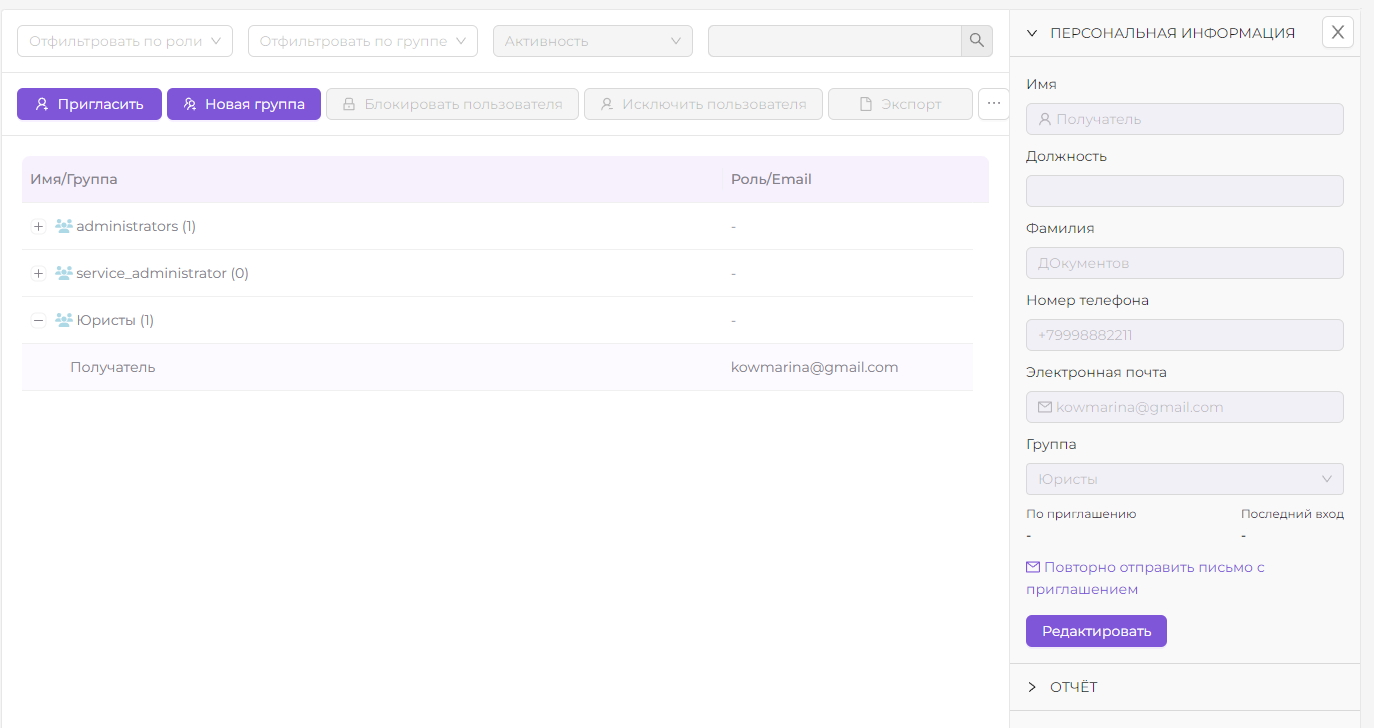 Нажмите кнопку «Редактировать»;Измените группу;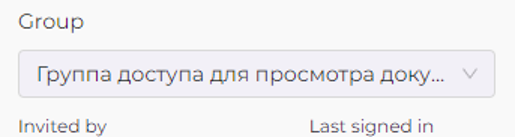 Нажмите кнопку «Сохранить».4.4 Удаление группы пользователейВыберете интересующую группу. Справа отобразится информация о группе;Нажмите кнопку «Удалить»;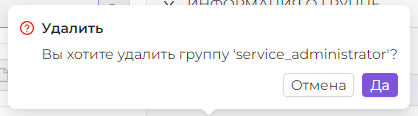 Подтвердите действие, нажав на кнопку «Ок», если действительно хотите удалить группу. 4.5 Журнал действий пользователейЖурнал действий пользователя предназначен для отслеживания активности пользователей.Перейдите в раздел «Журнал действий»Примените необходимые фильтры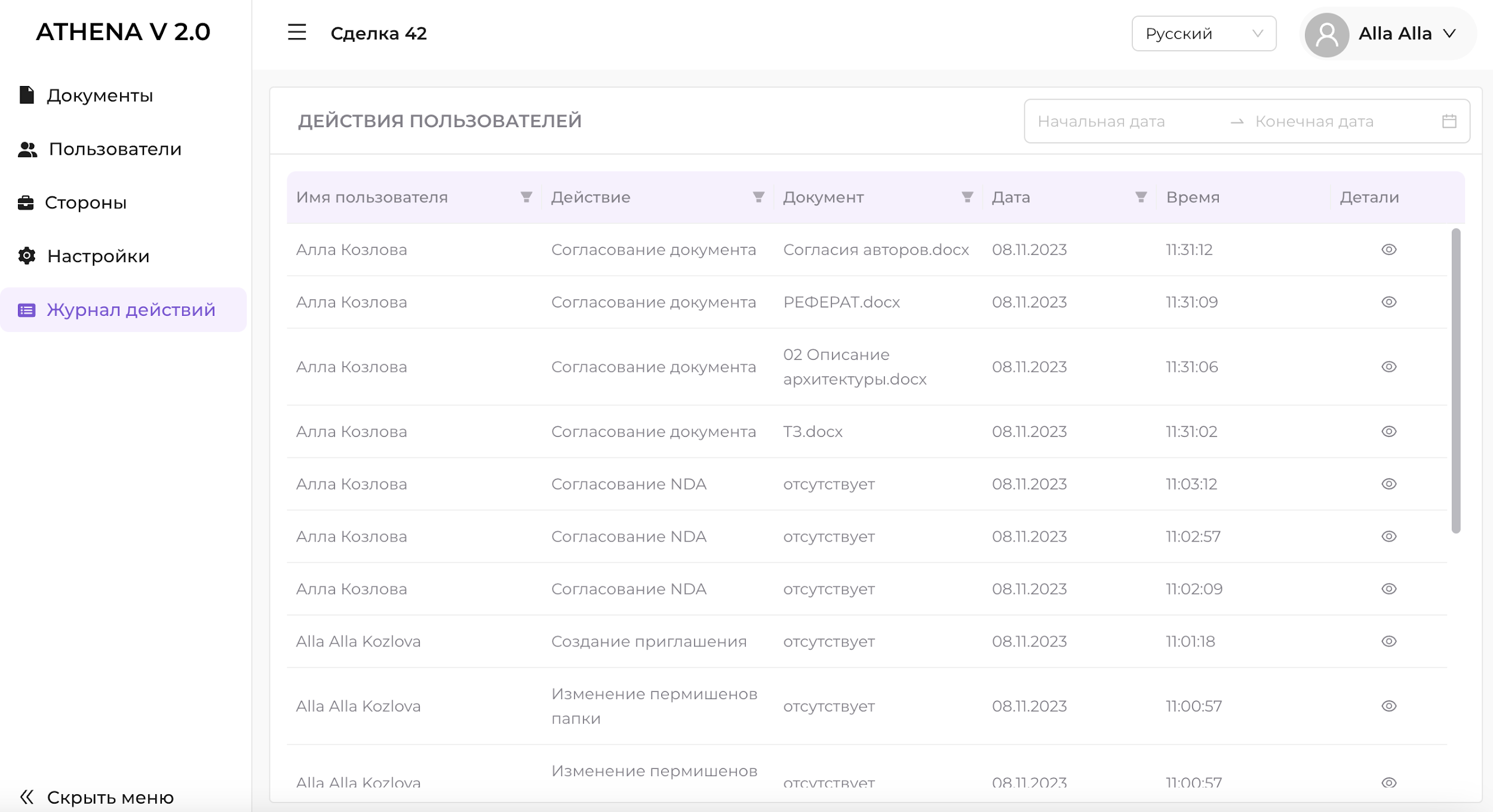 5 Доступ приглашенного пользователя к документам в комнате данных5.1 Регистрация учетной записиПри первичном входе в сервис Пользователь должен активировать учетную запись через специальную ссылку-инвайт.Пройдите по ссылке-приглашению в сервис и зарегистрируйтесь:Заполните личные данные;Введите номер своего мобильного телефона в международном формате, например, Россия +7 123 456 7890.Введите адрес электронной почты в формате ***@***.***Создайте пароль и подтвердите его в следующем окне (сохраните учетные данные!).5.2 Начало работыАутентификация и авторизация в ATHENA.VDR осуществляются по связке логин+пароль, введенные при регистрации.Личный кабинет пользователя выглядит следующим образом: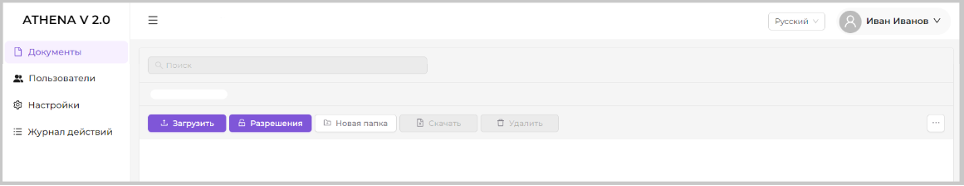 Переключите языки если это необходимо.5.3 Доступ к комнатеВ разделе «Документы» в соответствии с назначенными разрешениями могут быть доступны функции создания папок, файлов, их удаления, перемещения, просмотра, скачивания, переименования документов и папок, и написания заметок.Документы могут быть представлены как в виде иерархии, так и без нее.5.3.1 Соглашение о неразглашении Если пользователь по приглашению хочет получить доступ к комнате, необходимо ознакомиться с соглашением о неразглашении (если таковое есть). При выборе положительного исхода - доступ к комнате будет получен, с правами, ранее установленными администратором. Если пользователь не согласен на условия соглашения - доступа к комнате не будет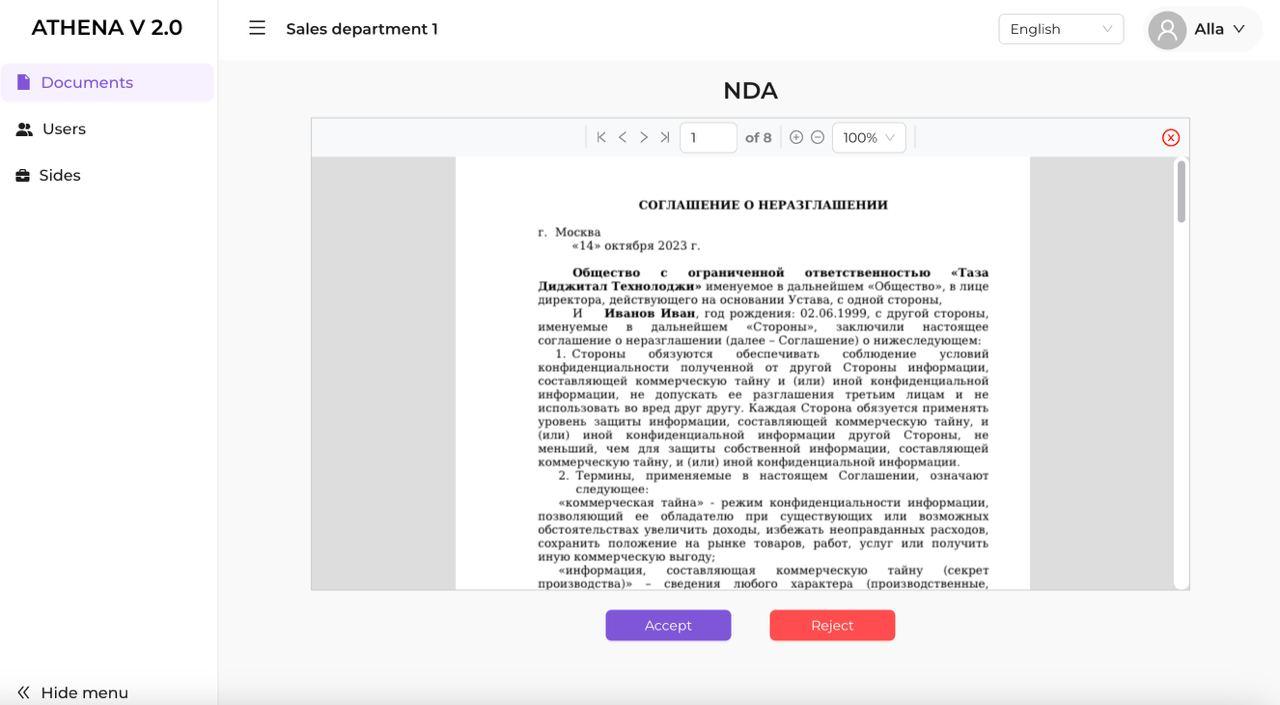 6 Работа с документами в комнате6.1 Заметки к документуНажмите непосредственно на документ. Справа появится поле для заметок и для согласования документа;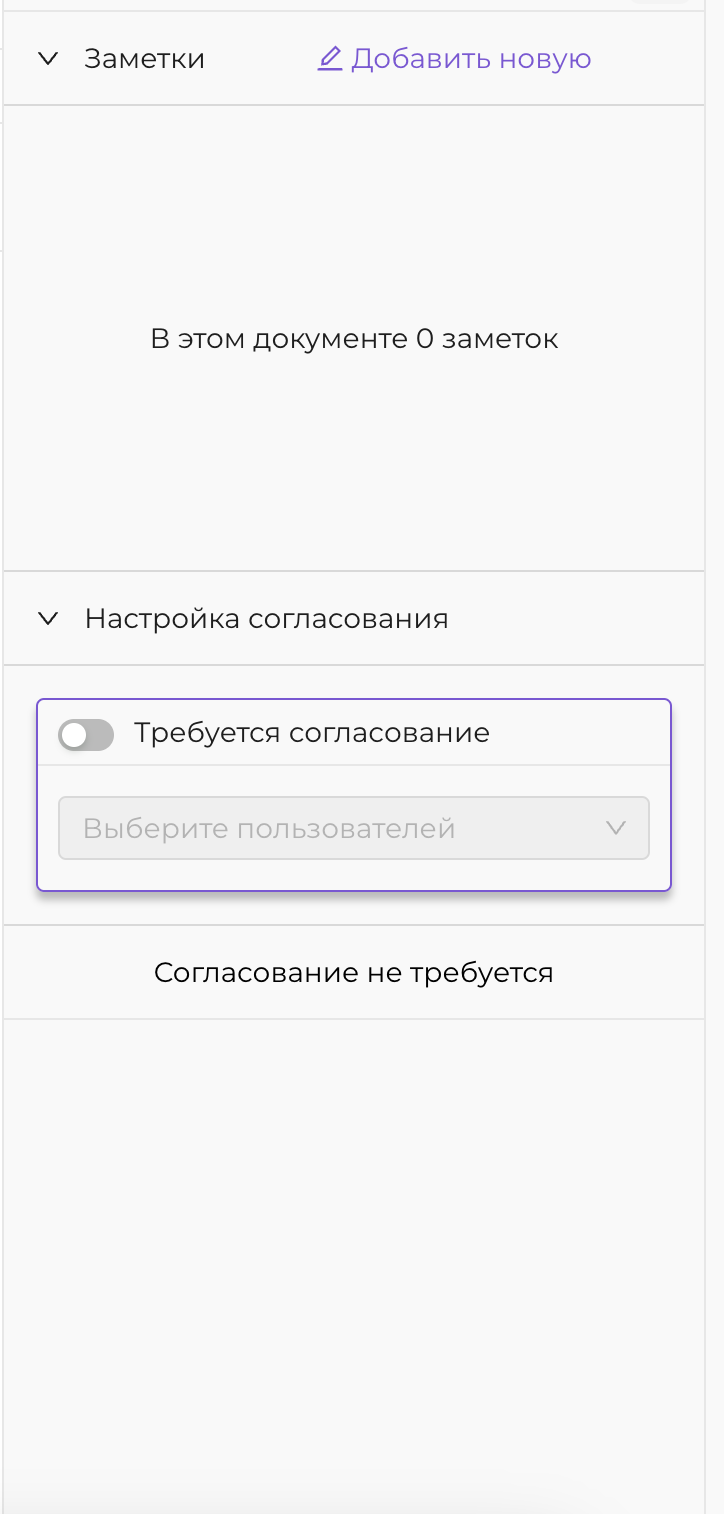 Нажмите на значок в виде стрелочки, чтобы раскрыть существующие заметки;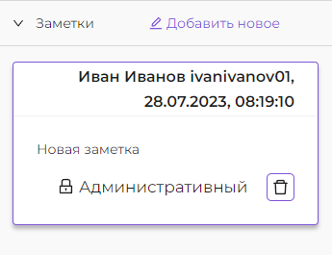 Нажмите кнопку «Добавить новую» для добавления новой заметки;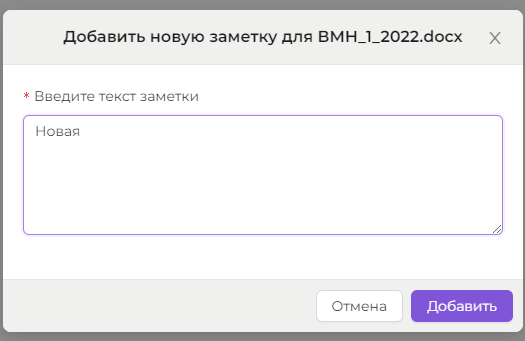 Нажмите  значок «мусорная корзина»,  чтобы удалить заметку.6.2 Согласование документВыставите положение чекпоинта в активное состояние и выберите согласующих из выпадающего списка (Согласовать документ могут только участники комнаты);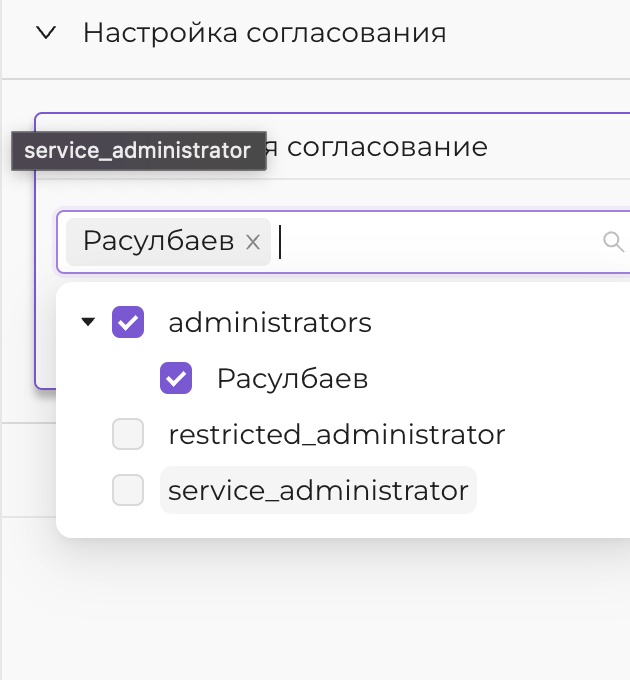 Нажмите на кнопку «Скачать», и у согласующего появится кнопка согласовать, а рядом с документом будет отображаться статус согласования;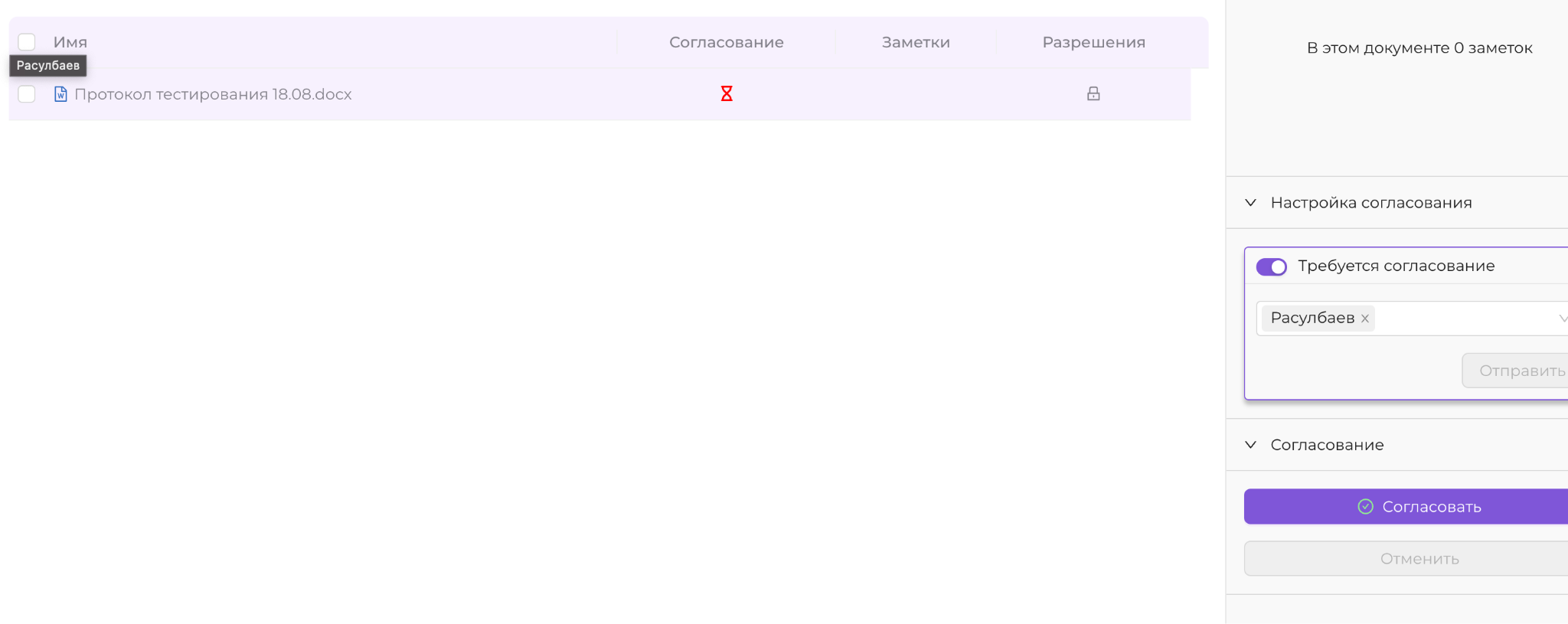 Нажмите на кнопку «Согласовать» и статус документа измениться на «Согласовано».
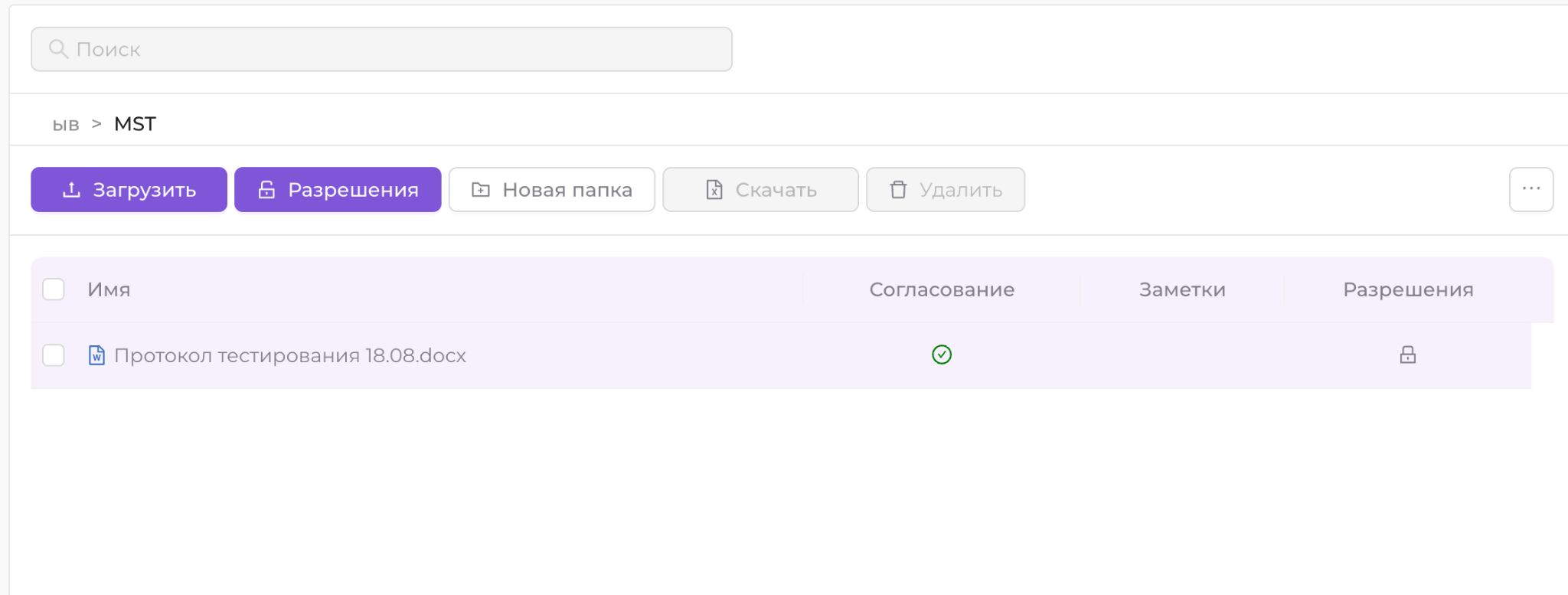 6.3 Скачивание документаПоставьте галочку рядом с документом, тем самым выбрав документ или несколько документов;Нажмите на кнопку «Скачать»;Начнется скачивание документа в выбранную пользователем папку на его устройстве.6.4 Удаление документа/папкиПоставьте галочку рядом с документом, тем самым выбрав документ или несколько документов;Нажмите на кнопку «Удалить»;Система удалит выбранные документы из папки.6.5 Переход между папкамиНажмите дважды на папку, чтобы перейти в нее;Нажмите на текст с названием корневого каталога (здесь - «Контракт»), чтобы вернуться в корневой каталог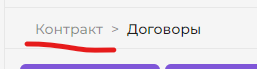 6.6 Переключение вида просмотра папок и документов комнаты на «список» или «крупные объекты»Нажмите на кнопку меню в правом верхнем углу;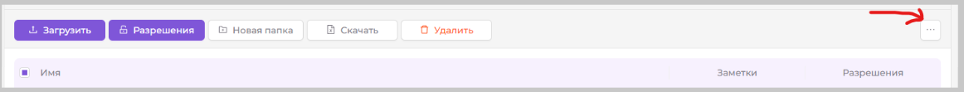 Переключите вид, чтобы включить просмотр в виде иконок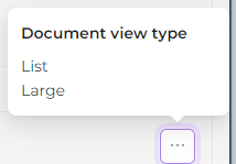 Папки и документы будут представлены в следующем виде: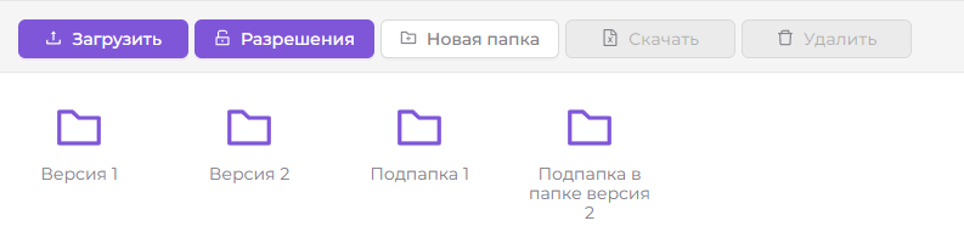 7 Аварийные ситуацииПри сбое, выходе из строя или при длительных отказах системы Пользователю необходимо повторить аутентификацию и авторизацию и повторить действия по введению/редактированию данных.При повторе ошибок необходимо обратиться в техническую поддержку.8 Рекомендации по освоениюДля успешного освоения приемов работы с ATHENA.VDR необходимо владеть базовыми навыками работы с электронно-вычислительной техникой, программными продуктами Microsoft и изучить настоящий документ.9 Техническая поддержкаВ случае возникновения ошибок при работе в системе просьба направлять информацию следующим сотрудникам, ответственным за сопровождение системы на адрес электронной почты: info@locus-soft.com  и по телефону +7(495) 926-73-55.При формировании обращения:укажите адрес электронной почты пользователякратко опишите последовательность действий до возникновения ошибки; приложите снимок экрана с ошибкой;ожидаемый результат (опишите, что должно было быть в результате действий).ТерминОпределениеИнвайтИндивидуальное приглашение для входа в ATHENA.VDRКомната данных, комнатаОтдельное виртуальное пространство, создаваемое владельцем информации для разграничения прав доступа пользователей к документамПользовательЛицо, осуществляющее эксплуатацию ATHENA.VDRСервис, системаATHENA.VDRNDAСоглашение о неразглашении (Non-disclosure agreement)ЧекпоинтКонтрольный переключатель ФУНКЦИЯ \ РОЛЬПолный администраторАдминистратор с ограниченными возможностямиСистемный администраторПользовательЗагрузка, просмотр, скачивание документов✔(Все документы)✔(Все свои папки/документы и согласно разрешениям)✖(только титульный просмотр)✔(Согласно разрешениям)Создание папки✔✔✔✖Создание групп пользователей✔✔✔✖Настройка разрешений ✔(Только к своим папкам и Сервисный администратор, для всех групп)✔(Только к своим папкам и согласно разрешениям, для всех групп)✔(Только к своим папкам и Полный администратор, для всех групп)✖Настройка комнаты✔✖✔✖Доступ к отчетам по статистике активности пользователей✔✔✔✖